OBJEDNÁVKA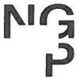 Doklad OJE- 2922                   VODBĚRATEL - fakturační adresaNárodní galerie v PrazeStaroměstské náměstí 12110 15 Praha 1Zřízena zákonem č. 148/1949 Sb., o Národní galerii v PrazeČíslo objednávky 2922/2023DODAVATELSPYRON s.r.o.Českobrodská 52190 11 Praha-Běchovice Česká republikaIČ 00023281 DIČ CZ00023281Typ Příspěvková organizaceIČ        26504162	DIČ  CZ26504162	Datum vystavení    05.10.2023     Číslo jednací 	Smlouva          OBJEDNÁVKAPožadujeme :Termín dodání	         09.10.2023	-	30.11.2023Způsob dopravy	Způsob platby	          Platebním příkazemSplatnost faktury	     30 dnů	od	data	doručeníObjednáváme u Vás tisk a dodání brožury s popiskamiPoložka	Množství MJ             %DPH           Cena bez DPH/MJ	DPH/MJ	Celkem s DPHBRANDL - tisk a dodání brožury s popiskami	1.00	21	100 000.00	21 000.00	121 000.00Vystavil(a)XXXXXXXXXXXXXXXXXE-mail: XXXXXXXXXXXXXXXXXXXXXRazítko a podpisPřibližná celková cena121 000.00 KčDle § 6 odst.l zákona c. 340/2015 Sb. o registru smluv nabývá objednávka s předmětem plnění vyšší než hodnota 50.000,- Kč bez DPH účinnosti až uveřejněním (včetně jejího písemného potvrzení) v registru smluv. Uveřejnění provede objednatel.Žádáme obratem o zaslání akceptace (potrvrzení) objednávky.Potvrzené a odsouhlasené faktury spolu s objednávkou, případně předávacím či srovnávacím protokolem zasílejte na XXXXXXXXXXXXXXXDatum:	Podpis:        XXXXXXXXXX           razítkoPlatné elektronické podpisy:05.10.2023 13:54:50 - XXXXXXXXXXXXX - příkazce operace09.10.2023 11:01:41 - XXXXXXXXXX - správce rozpočtuČíslo objednávky 2922/2023© MÚZO Praha s.r.o. - www.muzo.czStrana